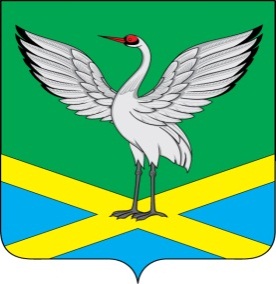 Совет городского поселения «Забайкальское»муниципального района «Забайкальский район»IV-го созыва                                                           РЕШЕНИЕот « 07 » октября    2016 года                                                                         № 1 пгт. ЗабайкальскО признании полномочий Совета городского поселения «Забайкальское» IV-го созыва.На основании  Решений Избирательной комиссии городского поселения «Забайкальское» № 87 от 19 сентября 2016 года « О результатах выборов депутатов Совета городского поселения «Забайкальское» по многомандатному избирательному округу № 1 18 сентября 2016г.», № 88 от 19 сентября 2016 года « О результатах выборов депутатов Совета городского поселения «Забайкальское» по многомандатному избирательному округу № 2 18 сентября 2016г.»,  № 89 от 19 сентября 2016 года « О результатах выборов депутатов Совета городского поселения «Забайкальское» по многомандатному избирательному округу № 3 18 сентября 2016г.», № 90 от 19 сентября 2016 года « О результатах выборов депутатов Совета городского поселения «Забайкальское» по многомандатному избирательному округу № 4 18 сентября 2016г.» в соответствии со  статьей 25 Устава городского поселения «Забайкальское», Совет городского поселения «Забайкальское» решил:   1. Признать полномочия Совета городского поселения «Забайкальское» IV-го созыва.                2.   Опубликовать настоящее решение в информационном вестнике  «Вести Забайкальска».Председатель первого организационного заседанияСовета городского поселения «Забайкальское»                                                                         С.П.Галкин